ВЫБОРЫ ДЕПУТАТОВ СОВЕТОВ ДЕПУТАТОВ МУНИЦИПАЛЬНЫХ ОБРАЗОВАНИЙ ГОРОДСКОГО И СЕЛЬСКИХ ПОСЕЛЕНИЙ ТИХВИНСКОГО МУНИЦИПАЛЬНОГО РАЙОНА ЛЕНИНГРАДСКОЙ ОБЛАСТИ 4 СОЗЫВА 8 СЕНТЯБРЯ 2019 ГОДАТЕРРИТОРИАЛЬНАЯ   ИЗБИРАТЕЛЬНАЯ КОМИССИЯ ТИХВИНСКОГО МУНИЦИПАЛЬНОГО РАЙОНА С ПОЛНОМОЧИЯМИ ИЗБИРАТЕЛЬНЫХ КОМИССИЙ МУНИЦИПАЛЬНЫХ ОБРАЗОВАНИЙ ГОРОДСКОГО И СЕЛЬСКИХ ПОСЕЛЕНИЙ ТИХВИНСКОГО МУНИЦИПАЛЬНОГО РАЙОНА ЛЕНИНГРАДСКОЙ ОБЛАСТИПОСТАНОВЛЕНИЕ17 июля 2019 года                                                                                                        № 83/462 Об оповещении избирателей о дне, времени и месте голосования на выборах депутатов советов депутатов муниципальных образований городского и сельских поселений Тихвинского муниципального района Ленинградской области 8 сентября 2019 года  В соответствии пунктом 2 статьи 64 Федерального закона № 67-ФЗ от 12.06.2002 года «Об основных гарантиях избирательных прав и права на участие в референдуме граждан Российской Федерации», пунктом 2 статьи 47 Областного закона Ленинградской области № 20–оз от 15.03.2012 года «О муниципальных выборах в Ленинградской области»,территориальная избирательная комиссия Тихвинского муниципального района с полномочиями избирательных комиссий муниципальных образований городского и сельских поселений Тихвинского муниципального района Ленинградской области постановляет:Утвердить форму приглашения избирателей на выборы депутатов советов депутатов муниципальных образований городских и сельских поселений Тихвинского района Ленинградской области очередного созыва 08 сентября 2019 года согласно приложению.территориальной избирательной комиссии Тихвинского муниципального района с полномочиями избирательных комиссий муниципальных образований городского и сельских поселений Тихвинского муниципального района Ленинградской области обеспечить изготовление в полиграфической организации приглашений, утвержденных пунктом 1 настоящего постановления и передачу приглашений участковым избирательным комиссиям избирательных участков №№ 824-865 в срок до 19 августа 2019 года.Участковым избирательным комиссиям обеспечить доставку приглашений избирателям, включенным в списки избирателей на соответствующем избирательном участке не позднее чем за 10 дней до дня голосования – не позднее 28 августа 2019 года. Разместить настоящее постановление на официальном сайте территориальной избирательной комиссии Тихвинского муниципального района в информационно-телекоммуникационной сети «Интернет».Возложить контроль за исполнением настоящего постановления на секретаря территориальной избирательной комиссии Тихвинского муниципального района А.В. Устинова.Председатель территориальной избирательной комиссии Тихвинского муниципального района  с полномочиями ИКМО                                                                                     И.В. ГребешковаСекретарь территориальной избирательной комиссии Тихвинского муниципального района   с полномочиями ИКМО                                                                                          А.В. Устинов Приложениек постановлению территориальной избирательной комиссииТихвинского муниципального районаот 17 июля 2019 № 83/462Лицевая сторона пригласительного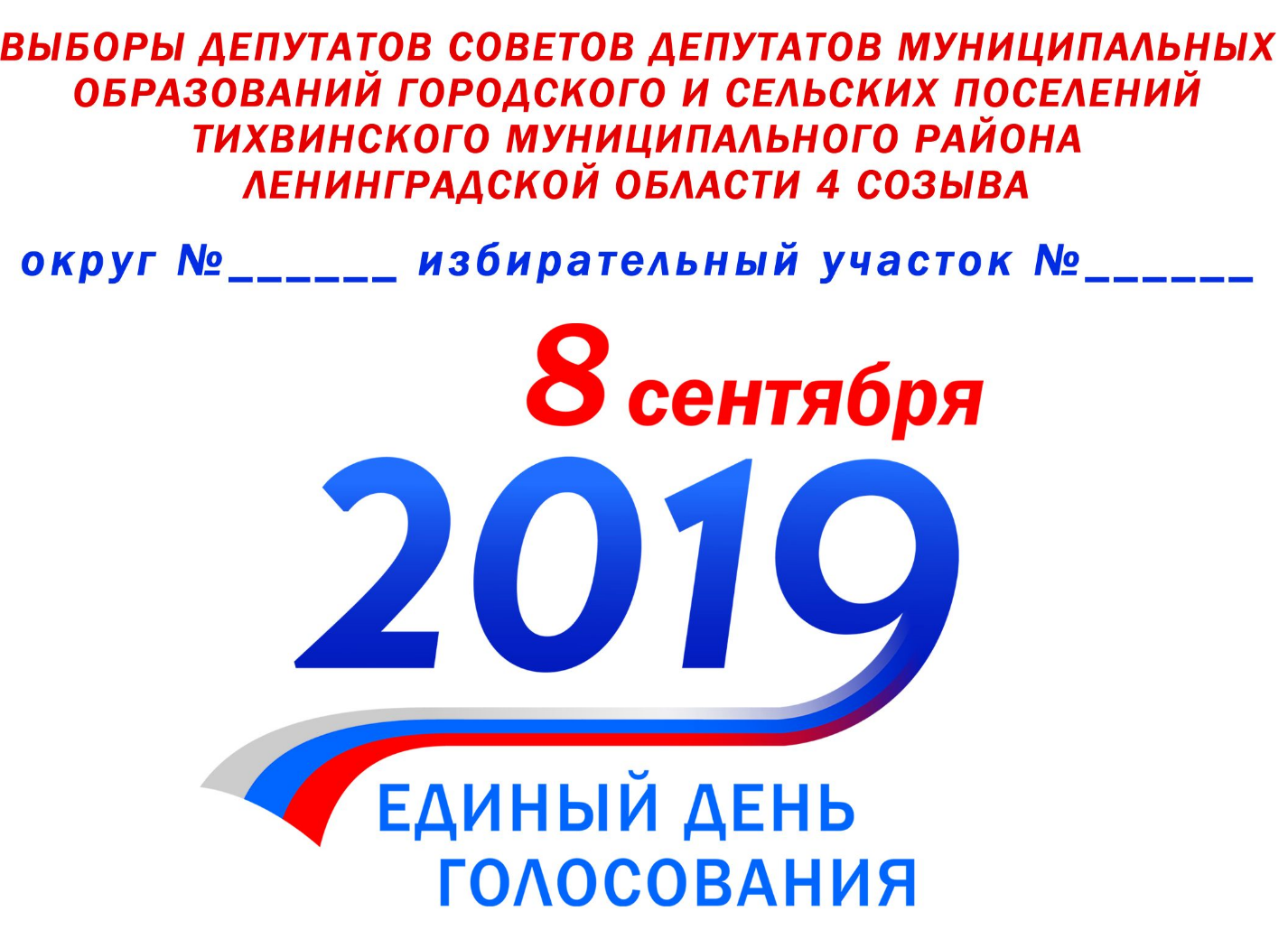 Оборотная сторона пригласительного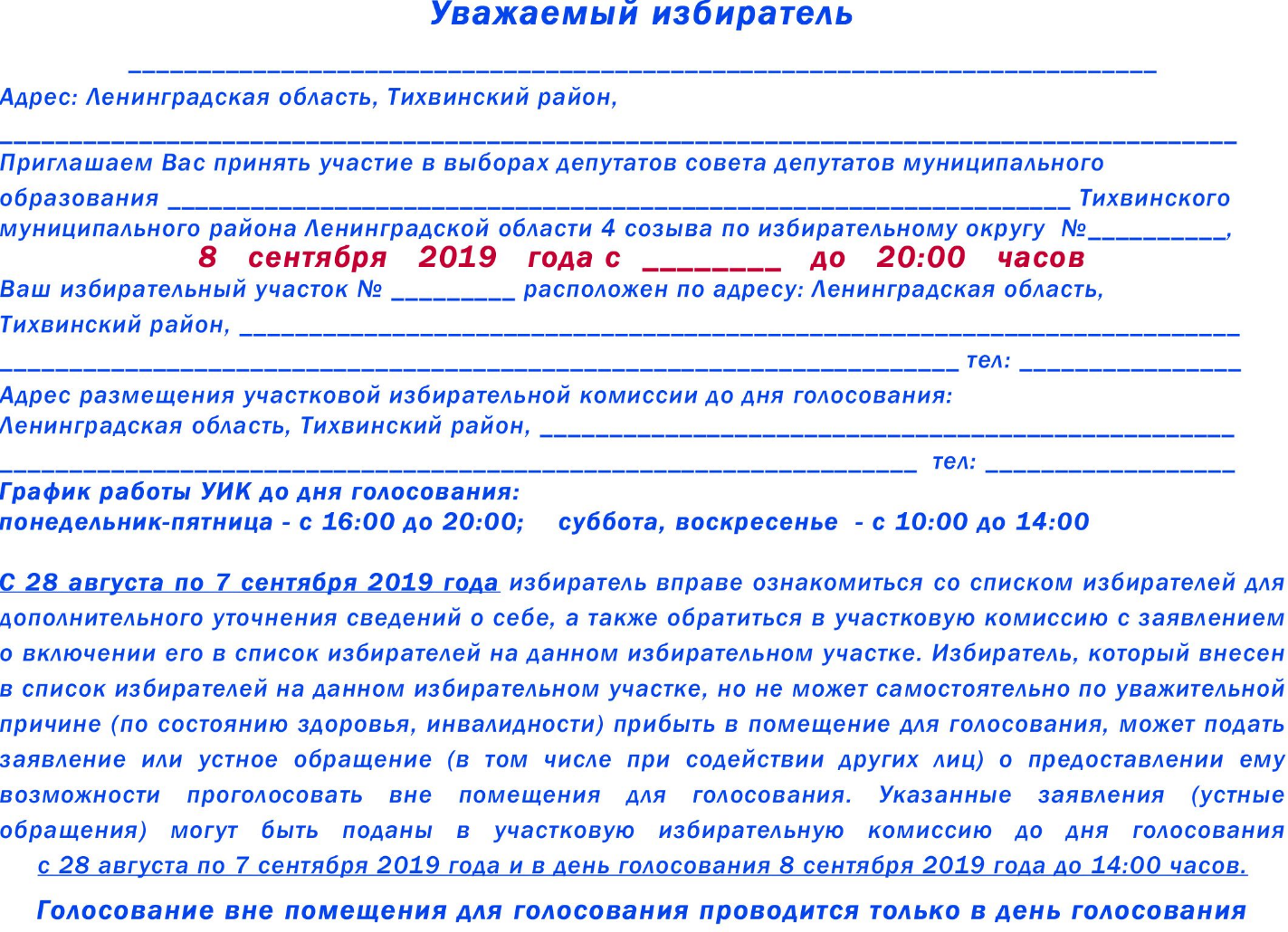 